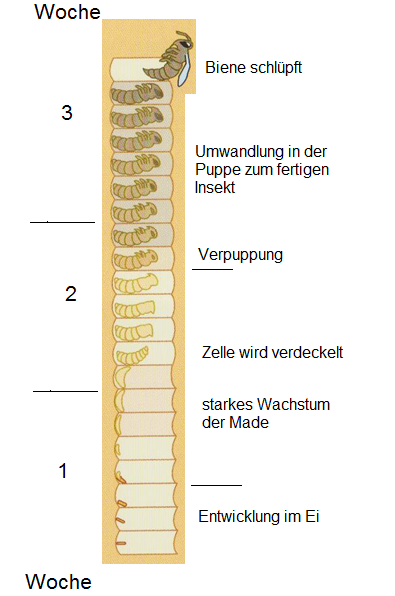 Abb. 1: Vom Ei zur Biene (nach Bentzien, 2014, verändert)